 Introducing AADMD’s Coronavirus Center﻿ 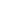 A new site dedicated to COVID-19 & People with IDD I N T R O D U C I N G Coronavirus Center A new site to share resources & knowledge, during the COVID-19 pandemic. VIEW NOW CARING FOR PEOPLE WITH SPECIAL NEEDS HAS UNIQUE CHALLENGES — especially, duri 